Nuevo sistema de reglaje sencillo de longitud de herramientas en centros de mecanizado CNC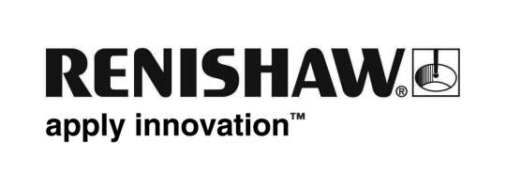 Renishaw, la empresa global de tecnología de ingeniería, ha presentado Primo™ LTS (reglaje de longitud de herramientas). Primo LTS es un sistema de reglaje de herramientas de un eje que permite establecer la longitud de herramientas, detectar herramientas rotas y compensar la desviación térmica en un centro de mecanizado CNC. Con Primo LTS, no es necesario realizar el lento proceso de reglaje de longitud de herramientas manual, propenso a errores, que puede generar piezas desechadas y repetición de trabajos y, en consecuencia, reducir los niveles de productividad y beneficios.El reglaje automático de longitud herramientas en máquina del sistema Primo LTS es hasta diez veces más rápido que con los métodos manuales, lo que supone un ahorro de costes considerable e inmediato. Es adecuado para centros de mecanizado CNC de tamaño pequeño a grande, permite garantizar unas piezas “correctas a la primera” y, por tanto, ahorra costes y reduce las piezas desechadas.En un proceso de mecanizado, la precisión dimensional depende de una serie de variables, por ejemplo, la longitud y la rotura de herramientas. Primo LTS controla automáticamente estas variables, por tanto, el usuario puede compensar las posibles variaciones y mejorar el proceso de mecanizado general.El sistema Primo LTS se conecta por cable y dispone de una interfaz totalmente integrada que facilita la conexión eléctrica: el hardware se atornilla a la mesa de la máquina y está operativo inmediatamente, sin necesidad de configuración adicional. Primo LTS está diseñado para funcionar en los entornos de mecanizado más exigentes, por tanto, está protegido contra la entrada de viruta y refrigerante, y evita falsos disparos provocados por sacudidas o vibración. Un sistema de soplado de aire integrado permite retirar la viruta cuando sea necesario.Primo LTS es una solución muy fácil de instalar y utilizar que aumenta la productividad y la rentabilidad de una Máquina-Herramienta.Para más información sobre Primo LTS, visite www.renishaw.es/primo-LTS-Fin-